Barton St. Lawrence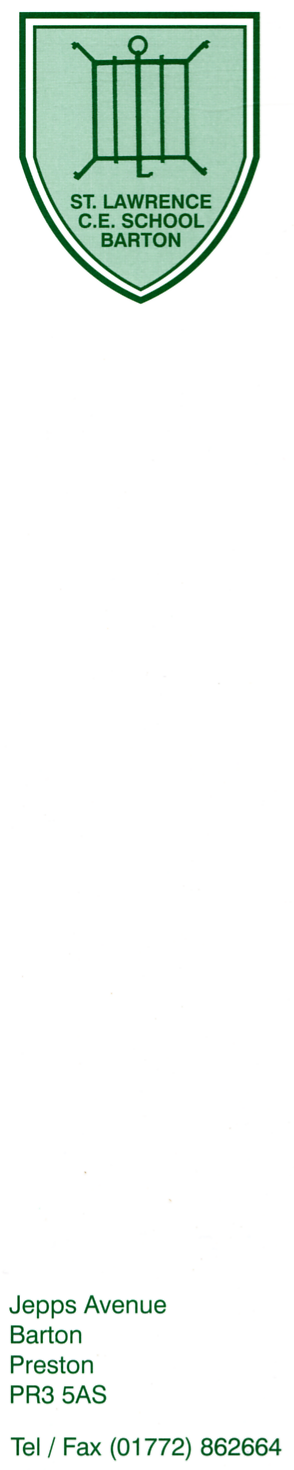 Music Progression StrategyFirst Access to Instrumental Learning as part of Classroom TeachingOur music curriculum aims to provide all pupils with a high quality music education which engages and inspires children to develop a life-long love of music, increases their self-confidence, creativity, and imagination, and provides opportunities for individual self-expression and a sense of personal achievement. We do this by setting tasks that are open-ended and can have a variety of responses. We offer opportunities for children to develop their talents in all aspects of music including composition, singing and appreciation. Our vision is that children will develop an ability to listen to, and appreciate a wide variety of music, including different styles, periods and cultures and that they will have opportunities to explore and express, in articulate ways, ideas and feelings about music. Throughout school, children will explore a range of musical elements, for example: pitch, duration, dynamics, tempo, timbre, texture, structure and appropriate musical notations. We encourage active involvement in creating and developing musical ideas using voices and instruments – both tuned and un-tuned and develop a sense of group identity and togetherness through composing, rehearsing and performing music with others, to an audience. Singing lies at the heart of good music teaching and joining together during collective worships is an important part of school life and emphasises to the children how the teaching of music is ‘Rooted in God’.Years 2, 4, 5 and 6 are currently taught by Broughton Music Academy. Tuition rotates between samba, recorders and glockenspiels. Year 4 learn the Ukulele for the full year. During this time, they work towards the RockSchool qualifications. https://www.rslawards.com/rockschool/graded-exams/ukulele/  All the intertwined musical elements are taught through this. EYFS and Year 1 are taught by the class teacher using the Charanga Music Scheme, supplemented with extra activities planned for to extend the children using some of the school’s instruments such as turtle drums and boomwhackers. Year 3 are taught by the class teacher using the Let’s Go Sing programme alongside elements of Charanga. More details of music provision at Barton St Lawrence can be found by viewing the Music Curriculum Overview and the Music Skills Progression document (attached)Access to small-group and 1:1 instrumental tuitionThrough the variety of enrichment opportunities provided, we hope that we will enable all children to have access to music and to develop an enjoyment of music, which will always be part of their lives. These activities include (amongst others) taking part in the Let’s Go Sing project at King George’s Hall, the KS1 Nativity, the KS2 end of year play which is often described as ‘showstopping’, various performaces in assemblies, the Community Carol Concert which takes place in church, and the biannual KS2 visit to see the Hallé  Orchestra. Children throughout the school will have the chance to participate in at least six sessions of extra-curricular musical activities every year. We believe that these less formal opportunities for musical support, allow children to develop their unique and individual style and interests as well as provide extra support and tuition for the more able, gifted and talented. The clubs allow more scope for ideas to be contributed, as well as consolidating what is taught through the music curriculum. Clubs currently on offer are: Young Voices (UKS2), Recorder Club (KS2), Barton Band (KS2), Singing Group (UKS2). The Barton Band was set up in order to increase the visibility of Music in school and celebrate it more fully. Tuition is provided by BMA for drums, keyboard and the ukulele. Instruments were purchased by the school to stop any cost barriers being in place. Bursaries are available to those children on FSM should the interest be there.Access to 1:1 tuition is available to all children for Guitar learning. This is provided by Broughton Music Academy. Bursaries are available to those children on FSM should the interest be there. As a school, we work very closely with Broughton Music Academy. Children who are recognised as being AGT or particularly interested in Music are signposted to the small group and 1:1 tuition provided by the Music specialists at this company. https://www.bmamusic.co.uk/?gclid=Cj0KCQiAtbqdBhDvARIsAGYnXBML0CvhUv2nVCOMDuBMYTBdgguXqF0whM4QWZHPnpybxoPBHOh-IgkaAhZVEALw_wcB Relevant local and national opportunities such as ensembles, choirs, workshops plus routes into more specialist Music tuitionPreston Music Centre
Lancashire Music Service runs a network of music centres throughout the County where young musicians of all levels of experience can play together in bands and ensembles and sing in choirs, offering an ideal progression route from Whole Class Ensemble Tuition alongside opportunities for more advanced students. Parents, teachers and BMA are all encouraged to signpost interested children to the opportunities listed below: Pop and Rock Choir
Learn current and classic pop and rock songs with the brilliant Alice Gasson. 
Suitable for allString Ensemble
For the violin, viola or cello. The ensemble is led by legendary local string teacher, Mr Rodger Boyes, and plays movie themes, pop, folk and light classical music.
Suitable for grade 2 standard and aboveBeginner Strings  
This is the perfect group for violin or cello players with only limited experience. A mix of music in popular styles is often specially arranged, with concert performance opportunities across the year.
Suitable for beginner to grade 2 standardBeginner Band 
Open to brass and woodwind players.  A great opportunity to play in a band with other beginners, make new friends and have a lot of fun!  The perfect follow-up for children who have completed or who are participating in whole-class brass or woodwind lessons at school. Suitable for beginners up to grade 3 standard.Tuition is available on Acoustic and electric guitar, bass guitar, piano/keyboard, drums, voice, strings brass and woodwind. https://uklancashire.speedadmin.dk/registration#/ Chorley Music Centre
Groups at Chorley
Cantanti (choir)
 Beatz (drumming club with samba and Djembe drums)
 Plux (guitar and ukulele group)
Wind BandLongridge Youth BandThe Youth Band is conducted by brass tutor Jonathan Ford. Music Curriculum Overview 2022 - 2023Music Progression of Skills and KnowledgeMUSICAutumn 1Autumn 2Spring 1Spring 2Summer 1Summer 2EYFSCharanga EYFS Unit 1 Learn to sing nursery rhymes and action songsCharanga EYFS Unit 2Learn to sing nursery rhymes and action songsCharanga EYFS Unit 3Learn to sing nursery rhymes and action songsCharanga EYFS Unit 4Listen and appraise funk musicSing and performImproviseComposePerformCharanga EYFS Unit 5ConsolidationYear 1Charanga Introducing BeatANDCharangaAdding Rhythm and PitchCharangaIntroducing Tempo and DynamicsCharangaCombining Pulse, Rhythm and PitchCharangaHaving Fun with ImprovisationCharangaExplore Sound and Create a StoryYear 2BMAGlockenspielsBMALearn notes C, D, EListen and echoRhythm gamesImprovisation with a rhythm focusGlockenspielsLearn notes F, GUse voices expressivelyPitch – High and LowImprovisation of melodiesPercussionExploring different percussion instruments and using them to experiment with dynamics. PerformancePercussion / Composition Continue exploring percussion instruments and use them to create compositions, eg thunderstormsVocal PerformancesExploring different songs (link to class topic). Create performances using singing and percussion instruments.BreathingPhrasesConvey mood and meaning RecordersLearn notes B, A and G using them to play a variety of simple pieces.PitchPerformanceYear 3Vocal performanceGood singing toneCorrectly forming vowelsRhythmPhrasingVocal performancePitching leapsDictionVocal performanceExpressionBreath controlSyncopationVocal PerformanceChant or sing a round in two partsAwareness of style and characterCharanga Year 3 Unit 1See Year 3 overviewCharanga Year 3 Unit 2See year 3 overviewGlockenspiel Stage 1Year 4BMARecordersLearn notes G, A, B, C, DCompose simple melodies using above notesRecordersReading notes from staveLearn to play F#, E, low DPlay simple duetsHistory of MusicBeethoven:Fact findingListening workExplore playing more famous excerpts eg ode to joy, symphony no 5 first mov. Compose own arrangements.UkulelesAwaiting content from BMASkills from the progression document will be coveredUkulelesUkulelesUkulelesYear 5BMASamba Drumming
creating a steady beat and layering 2 rhythms over the top 
using voice to create chanted rhythm patterns and work towards adding instruments in.  
Following simple instructions from a conductor to create a performance. 
Working as part of a group to perform. Composing simple samba performances as part of a group, including creating their own 4 beat rhythm patterns.Digital CompositionBroughton High SchoolUsing software to compose simple music to match a film,Organise musical ideas within a structure, Use interrelated dimension of music for compositionHistory of MusicExplore how music is used in films / tv shows. Focus on creating sound effects – explore using voices to create different sounds as well as percussion and tuned instruments.Use silent movies and create own sound effects and backing music.Vocal PerformanceOde to JoyRoundsTwo part singingPhrasingDynamicsAccuracy of pitch RecordersLearn lower notes F#, E, DTechniques to help read the treble clef (lines – Elephants Get Big Dirty Feet, spaces – FACE)Recording performances using digital apparatusPerformanceImprovisationExplore improvising using voices and percussion instruments.Use simple samba arrangements to create opportunities to improvise within performances.Year 6BMAVocal rhythm patternsRhythmic compositionsPercussion Crochets, minims, quaversBody percussionMusical notationMetre – 3 and 4 and recognise a change in metreVocal PerformancesListen to various a cappella pieces and explore using voices to create different sounds (simple forms of beat boxing). Create own versions of a song using voices only.ImprovisationListen to/ watch performances that use improvisation, esp jazz/bluesExplore using the pentatonic scale to improvise on tuned instruments (glockenspiels)Musical NotationConsolidate the work they have done on written music during KS2 ready for move to high school. Rhythm – crotchets, quavers, minims etcNotes on the stave - EGBDF and FACE etc.Using various music games / name that tune etcThe Beatles / History of Pop MusicMusic productionTime and place – how does this influence music production?How are different moods and effects created?Composition / PerformanceWork towards composing their own song about their time at Barton St Lawrence.Barton St Lawrence Primary School Vertical Progression ––   MusicBarton St Lawrence Primary School Vertical Progression ––   MusicBarton St Lawrence Primary School Vertical Progression ––   MusicBarton St Lawrence Primary School Vertical Progression ––   MusicBarton St Lawrence Primary School Vertical Progression ––   MusicStatement of Intent: Pupils at St Lawrence Church of England Primary School are easy to distinguish by the personal qualities they present. They are happy, confident, articulate children with a love of learning and a sense of service, who recognise and celebrate their own individuality and that of other members of our community. They are generous, kind and welcoming; they are forgiving and understand justice. With God by their side, they face the world with resilience, integrity and joy.Statement of Intent: Pupils at St Lawrence Church of England Primary School are easy to distinguish by the personal qualities they present. They are happy, confident, articulate children with a love of learning and a sense of service, who recognise and celebrate their own individuality and that of other members of our community. They are generous, kind and welcoming; they are forgiving and understand justice. With God by their side, they face the world with resilience, integrity and joy.Statement of Intent: Pupils at St Lawrence Church of England Primary School are easy to distinguish by the personal qualities they present. They are happy, confident, articulate children with a love of learning and a sense of service, who recognise and celebrate their own individuality and that of other members of our community. They are generous, kind and welcoming; they are forgiving and understand justice. With God by their side, they face the world with resilience, integrity and joy.Statement of Intent: Pupils at St Lawrence Church of England Primary School are easy to distinguish by the personal qualities they present. They are happy, confident, articulate children with a love of learning and a sense of service, who recognise and celebrate their own individuality and that of other members of our community. They are generous, kind and welcoming; they are forgiving and understand justice. With God by their side, they face the world with resilience, integrity and joy.Statement of Intent: Pupils at St Lawrence Church of England Primary School are easy to distinguish by the personal qualities they present. They are happy, confident, articulate children with a love of learning and a sense of service, who recognise and celebrate their own individuality and that of other members of our community. They are generous, kind and welcoming; they are forgiving and understand justice. With God by their side, they face the world with resilience, integrity and joy.Intent in Music: Our music curriculum aims to provide all pupils with a high quality music education which engages and inspires children to develop a life-long love of music, increases their self-confidence, creativity, and imagination, and provides opportunities for individual self-expression and a sense of personal achievement. We do this by setting tasks that are open-ended and can have a variety of responses. We offer opportunities for children to develop their talents in all aspects of music including composition, singing and appreciation. Our vision is that children will develop an ability to listen to, and appreciate a wide variety of music, including different styles, periods and cultures and that they will have opportunities to explore and express, in articulate ways, ideas and feelings about music. Through the variety of enrichment opportunities provided, we hope that we will enable all children to have access to music and to develop an enjoyment of music, which will always be part of their lives. These activities include (amongst others) taking part in the Sing Together project at King George’s Hall, the KS1 Nativity, the KS2 end of year play which is often described as ‘showstopping’, the Community Carol Concert which takes place in church, and the biannual KS2 visit to see the Hallé  Orchestra. Throughout school, children will explore a range of musical elements, for example: pitch, duration, dynamics, tempo, timbre, texture, structure and appropriate musical notations. We encourage active involvement in creating and developing musical ideas using voices and instruments – both tuned and un-tuned and develop a sense of group identity and togetherness through composing, rehearsing and performing music with others, to an audience. Singing lies at the heart of good music teaching and joining together during collective worships is an important part of school life and emphasises to the children how the teaching of music is ‘Rooted in God’.Intent in Music: Our music curriculum aims to provide all pupils with a high quality music education which engages and inspires children to develop a life-long love of music, increases their self-confidence, creativity, and imagination, and provides opportunities for individual self-expression and a sense of personal achievement. We do this by setting tasks that are open-ended and can have a variety of responses. We offer opportunities for children to develop their talents in all aspects of music including composition, singing and appreciation. Our vision is that children will develop an ability to listen to, and appreciate a wide variety of music, including different styles, periods and cultures and that they will have opportunities to explore and express, in articulate ways, ideas and feelings about music. Through the variety of enrichment opportunities provided, we hope that we will enable all children to have access to music and to develop an enjoyment of music, which will always be part of their lives. These activities include (amongst others) taking part in the Sing Together project at King George’s Hall, the KS1 Nativity, the KS2 end of year play which is often described as ‘showstopping’, the Community Carol Concert which takes place in church, and the biannual KS2 visit to see the Hallé  Orchestra. Throughout school, children will explore a range of musical elements, for example: pitch, duration, dynamics, tempo, timbre, texture, structure and appropriate musical notations. We encourage active involvement in creating and developing musical ideas using voices and instruments – both tuned and un-tuned and develop a sense of group identity and togetherness through composing, rehearsing and performing music with others, to an audience. Singing lies at the heart of good music teaching and joining together during collective worships is an important part of school life and emphasises to the children how the teaching of music is ‘Rooted in God’.Intent in Music: Our music curriculum aims to provide all pupils with a high quality music education which engages and inspires children to develop a life-long love of music, increases their self-confidence, creativity, and imagination, and provides opportunities for individual self-expression and a sense of personal achievement. We do this by setting tasks that are open-ended and can have a variety of responses. We offer opportunities for children to develop their talents in all aspects of music including composition, singing and appreciation. Our vision is that children will develop an ability to listen to, and appreciate a wide variety of music, including different styles, periods and cultures and that they will have opportunities to explore and express, in articulate ways, ideas and feelings about music. Through the variety of enrichment opportunities provided, we hope that we will enable all children to have access to music and to develop an enjoyment of music, which will always be part of their lives. These activities include (amongst others) taking part in the Sing Together project at King George’s Hall, the KS1 Nativity, the KS2 end of year play which is often described as ‘showstopping’, the Community Carol Concert which takes place in church, and the biannual KS2 visit to see the Hallé  Orchestra. Throughout school, children will explore a range of musical elements, for example: pitch, duration, dynamics, tempo, timbre, texture, structure and appropriate musical notations. We encourage active involvement in creating and developing musical ideas using voices and instruments – both tuned and un-tuned and develop a sense of group identity and togetherness through composing, rehearsing and performing music with others, to an audience. Singing lies at the heart of good music teaching and joining together during collective worships is an important part of school life and emphasises to the children how the teaching of music is ‘Rooted in God’.Intent in Music: Our music curriculum aims to provide all pupils with a high quality music education which engages and inspires children to develop a life-long love of music, increases their self-confidence, creativity, and imagination, and provides opportunities for individual self-expression and a sense of personal achievement. We do this by setting tasks that are open-ended and can have a variety of responses. We offer opportunities for children to develop their talents in all aspects of music including composition, singing and appreciation. Our vision is that children will develop an ability to listen to, and appreciate a wide variety of music, including different styles, periods and cultures and that they will have opportunities to explore and express, in articulate ways, ideas and feelings about music. Through the variety of enrichment opportunities provided, we hope that we will enable all children to have access to music and to develop an enjoyment of music, which will always be part of their lives. These activities include (amongst others) taking part in the Sing Together project at King George’s Hall, the KS1 Nativity, the KS2 end of year play which is often described as ‘showstopping’, the Community Carol Concert which takes place in church, and the biannual KS2 visit to see the Hallé  Orchestra. Throughout school, children will explore a range of musical elements, for example: pitch, duration, dynamics, tempo, timbre, texture, structure and appropriate musical notations. We encourage active involvement in creating and developing musical ideas using voices and instruments – both tuned and un-tuned and develop a sense of group identity and togetherness through composing, rehearsing and performing music with others, to an audience. Singing lies at the heart of good music teaching and joining together during collective worships is an important part of school life and emphasises to the children how the teaching of music is ‘Rooted in God’.Intent in Music: Our music curriculum aims to provide all pupils with a high quality music education which engages and inspires children to develop a life-long love of music, increases their self-confidence, creativity, and imagination, and provides opportunities for individual self-expression and a sense of personal achievement. We do this by setting tasks that are open-ended and can have a variety of responses. We offer opportunities for children to develop their talents in all aspects of music including composition, singing and appreciation. Our vision is that children will develop an ability to listen to, and appreciate a wide variety of music, including different styles, periods and cultures and that they will have opportunities to explore and express, in articulate ways, ideas and feelings about music. Through the variety of enrichment opportunities provided, we hope that we will enable all children to have access to music and to develop an enjoyment of music, which will always be part of their lives. These activities include (amongst others) taking part in the Sing Together project at King George’s Hall, the KS1 Nativity, the KS2 end of year play which is often described as ‘showstopping’, the Community Carol Concert which takes place in church, and the biannual KS2 visit to see the Hallé  Orchestra. Throughout school, children will explore a range of musical elements, for example: pitch, duration, dynamics, tempo, timbre, texture, structure and appropriate musical notations. We encourage active involvement in creating and developing musical ideas using voices and instruments – both tuned and un-tuned and develop a sense of group identity and togetherness through composing, rehearsing and performing music with others, to an audience. Singing lies at the heart of good music teaching and joining together during collective worships is an important part of school life and emphasises to the children how the teaching of music is ‘Rooted in God’.FocusPerformingListening and Appraising Composing Musical ElementsNurseryRemember & sing familiar songs e.g. pop songs, rhymes Taps out simple repeated rhythmsCreates sounds to accompany storiesSing the melodic shape (moving melody, such as up & down, down & up) of familiar songs• Play instruments with increasing control to express their feelings & ideasExplore & learn how sounds & movements can be changed e.g. louder, quieterNotice what other children & adults do, mirror what is observed, adding variations & doing it spontaneously• Respond to what they have heard, expressing their thoughts & feelingsDevelop an understanding of how to create & use sounds intentionally• Create own songs, or improvise a song around one they knowReceptionUsing their voices:Sing in a group or on their own, increasingly matching the pitch & following the melodySpeak and chant short phases togetherFind their singing voice and begin to develop an awareness of pitch over a small range of notes Make changes in their voices to express different moods /feelings Co-ordinate actions to go with a songSing short phrases or responses on their ownSing a variety of songs both accompanied and unaccompanied. Using Classroom Instruments:Make music in a range of ways e.g. plays with sounds creatively, plays along to the beat of the song they are singing or music they are listening toPlay instruments by shaking, scraping, rattling, tapping etcStart and stop togetherBegin to develop a sense of beat, using instruments or body soundsRespond to symbols or hand signsPlay loudly, quietly, fast, slowCopy a simple rhythm pattern or number of beats played on an instrument.Play along to music showing a developing awareness of the beatPlay with a sense of purpose and enjoyment.Listening:Listen to sounds and respond by talking about them or physically with movement and dance Recognise the sounds of the percussion instruments used in the classroom and identify and name themRespond appropriately to a range of classroom songs, e.g tidy up songs, circle time songs, line up songs.Listen attentively, move to & talk about music, expressing their feelings & responsesRespond imaginatively to music e.g. this music sounds like dinosaursAppraising:Begin to identify and describe key features or extreme contrasts within a piece of music Begin to use musical terms  (louder/quieter, faster/slower, higher/lower)Choose particular movements, instruments/sounds for their own imaginative purposesExplore & engage in music making & dance, performing solo or in groupsBegin to create and manipulate different effects on a sound source or instrumentAdd chosen sound effects at an appropriate moment in a story or songSort and name different soundsCreate a sequence of different sounds in response to a given stimuliTempo:Identify fast and slow temposDynamics:Recognise loud and softPitch: Recognise differences between fast and slowExploring:Different sounds made by the voice, hands, found objects and conventional instruments (timbre)High and low sounds (pitch)Long and short sounds (duration)Loud and quiet sounds (dynamics)Fast and slow sounds (tempo)Begin to be aware of the effect that different sounds have to convey mood or meaningEarly Learning GoalNumber- Sing a range of well-known nursery rhymes & songs- Perform songs, rhymes, poems & stories with others,& - when appropriate – try to move in time with musicNumber- Sing a range of well-known nursery rhymes & songs- Perform songs, rhymes, poems & stories with others,& - when appropriate – try to move in time with musicNumber- Sing a range of well-known nursery rhymes & songs- Perform songs, rhymes, poems & stories with others,& - when appropriate – try to move in time with musicEYFS VocabularySTEADY BEAT  Regular pulse (in time)INSTRUMENTS turtle drum, boom whackers, drum, triangle, cymbalsSOUND  shake, scrape, rattle, tapMUSICAL ELEMENTS  fast, slow, high, low, long, short, loud, quietSTEADY BEAT  Regular pulse (in time)INSTRUMENTS turtle drum, boom whackers, drum, triangle, cymbalsSOUND  shake, scrape, rattle, tapMUSICAL ELEMENTS  fast, slow, high, low, long, short, loud, quietSTEADY BEAT  Regular pulse (in time)INSTRUMENTS turtle drum, boom whackers, drum, triangle, cymbalsSOUND  shake, scrape, rattle, tapMUSICAL ELEMENTS  fast, slow, high, low, long, short, loud, quietSTEADY BEAT  Regular pulse (in time)INSTRUMENTS turtle drum, boom whackers, drum, triangle, cymbalsSOUND  shake, scrape, rattle, tapMUSICAL ELEMENTS  fast, slow, high, low, long, short, loud, quietYear 1PerformingPlay tuned and untuned instruments.Rehearse and perform with others (for example, starting and finishing together, keeping to a steady pulse).Use their voices expressively by singing songs and speaking chants and rhymes to communicate meaningTo use our voices expressively through singing and chanting.To explore sounds that we can make using our bodies and express our feelings through movement or actionsTo play unturned musical instruments and explore how the musical instruments can be used to make music expressive.Enjoy and have fun performing. Choose a song/songs to perform to a well-known audience. Notation:Explore ways of representing high and low sounds, and long and short sounds, using symbols and any appropriate means of notation.Explore standard notationListening

To listen with concentration to a range of high quality live and recorded music and to internalise and recall sounds with increasing aural memory.Experience how sounds can be made in different ways (for example, vocalising, clapping, by musical instruments, in the environment) and described using given and invented signs and symbols.Know how music is used for particular purposes (for example, for dance, as a lullaby). Listen with concentration to a range of high quality live and recorded music.Find the steady beat. Talk about feelings created by the music.Recognise some band and orchestral instrumentsBegin to understand where the music fits in the world. ImprovisingExperiment with, create, select and combine sounds using the interrelated dimensions of music.Experiment with and create musical patterns within a major and minor scale using a choice of 3 notesExplore, choose and organise sounds and musical ideas.Explore and express their ideas and feelings about music using movement, dance and expressive and musical language.Make improvements to their own work.Improvise simple vocal patterns using 'Question and Answer' phrases. Understand the difference between creating a rhythm pattern and a pitch pattern.ComposingTo explore, choose and organise sounds and be able to describe them using signs and symbols.To create musical patterns, rehearse and perform with others and make improvements to our own work.Explore and create graphic scores: Create musical sound effects and short sequences of sounds in response to music and video stimulus. Create a story, choosing and playing classroom instruments and/or soundmakers. Recognise how graphic notation can represent created sounds. Explore and invent your own symbols.Use music technology to capture, change and combine sounds.Use simple notation if appropriate: Create a simple melody using crotchets and minimsTempoIdentify the differences between fast and slow tempos.Timbre
Recognise the difference between singing and speaking.Recognise the difference between wood, metal, skin (drum) and ‘shaker’ sounds.Match selected sounds with their pictured source.Explore the different kinds of sound that my singing and speaking voice can make.Use sound words or phrases to describe selected sounds and the ways in which they are produced (e.g. blow, tap, rattle, shake etc).Texture
Recognise a song with an accompaniment and one without accompaniment.PitchIdentify high and low sounds (also getting higher / getting lower)DurationRespond to sounds of different duration.Recognise the difference between long and short sounds.Copy simple patterns of sound of long and short duration.Dynamics
Differentiate between loud sounds, quiet sounds and silence.Year 1 VocabularySteady beat, symbolsPatterns, rhythm pattern, pitch pattern, drone (pitched note played continuously throughout a piece of music), ostinato (repeated rhythmic melody)Loud, soft, faster, slower, accompaniment, instrumental, verse, chorus, higher, lower, silence, wood, metal, skin, shakerYear 2Using their voices:Sing a variety of songs with more accuracy of pitch Sing words clearly and breathing at the end of phrases Convey the mood or meaning of the song by using their voices expressivelySing with a sense of control of dynamics(volume) and tempo (speed)Echo sing a short melodic phrases Identify if the pitch is getting higher or lower, or is staying the same and copy with their voicesFollow a leader (teacher)starting and stopping togetherUsing Instruments:Play with control: a) maintaining steady beat            b) getting faster or slower        c) getting louder or quieterPerform a repeated melodic ostinato to accompany a songPerform a rhythm accompaniment to a songPerform a sequence of sounds using a graphic scoreWork and perform in smaller groups using tuned and untuned instrumentsFollow a leader (teacher)starting and stopping togetherDemonstrate some confidence in performing as a group and as an individualListeningTo listen with increased concentration to a range of high quality live and recorded music and to internalise and recall sounds with increasing aural memory.Experience how the combined musical elements of pitch, duration, dynamics, tempo, timbre, texture and silence can be organised and used expressively within simple structures (for example, beginning, middle, end / verse and chorus).Know some key features of a few different styles of music, e.g. baroque music may include a harpsichord, blues music might be sad, jazz music may contain some improvisation etc.Recognise the sounds of the percussion instruments used, their names, how they are played and which ones can make high and low soundsRecognise how sounds are made – tapping, rattling, scraping, blowing etcRecognise and respond to different changes of speed (tempo)/volume (dynamics) and pitchRespond through movement/dance to different musical characteristics and moods (angrily, sadly, cheerfully, daintily etc)Recognise and respond to the mood of a piece of music. Begin to use music terminology when describing how the mood is created (i.e. the mood is sad because the music is played very slowly and quietly)Explore:Ways in which sounds are made (tapped, blown, scraped, shaken), and can be changedLong and short sounds (rhythm – duration)The rhythm patterns of words and sentencesChanges in pitch (higher and lower) Sequences of sound (structure)Sounds in response to a stimulus (visual or aural)How sounds can be manipulated to convey different effects and moodsCompose:Short melodic phrasesShort repeated rhythmic patterns (ostinati)Rhythm patterns from wordsA piece of music that has a beginning, middle      and end (structure)Music that has long and short  sounds, and/or    changes in tempo, timbre and dynamics, in small groups Music that conveys different moodsMake improvements to your own workPitchIdentify high and low sounds (also getting higher / getting lower)DurationRespond to sounds of different duration.Recognise the difference between steady beat and no beat.Identify similar rhythmic patterns.DynamicsDifferentiate between loud sounds, quiet sounds and silence.Identify music becoming louder and softerTempoIdentify the differences between fast and slow tempos.Identify the tempo of music as fast, moderate, slow, getting faster or getting slower.TimbreIdentify different qualities of sound such as smooth, scratchy, dull, clicking, ringing (timbre)Match selected sounds with their pictured source.Identify different voices by their vocal qualities.TextureDetermine one strand of music or more than one strand.StructureRecognise that the sections of a piece of music sound the same or different.Year 2 VocabularyGraphic score, phraseBeginning, middle, end, verse, chorusrhythmTempo, dynamics, duration, rhythmic patternYear 3Using their voices:Sing songs expressively in a variety of styles with confidence, singing an increasing number from memoryShow increasing accuracy of pitch and awareness of the shape of a melody.Imitate increasingly longer phrases with accuracyWith an awareness of  the phrases in a songUnderstand that posture, breathing and diction are important.Demonstrate an awareness of character or style in performance.Chant or sing a round in two partsSing songs with a recognised structure (verse and chorus/ call and response)Follow simple hand directions from a leader (focusing upon starting and finishing together)Combine musical sounds with narrative and movementUsing instruments: Keep a steady beat on an instrument in a group or individuallyMaintain a rhythmic or melodic ostinato simultaneously with a different ostinato and/or steady beatUse tuned percussion with increasing confidenceCopy a short melodic phrase by ear on a pitched instrumentPlay using symbols including graphic and / or simple traditional notationPerform with an awareness of othersListening, reflecting and appraising:Listen with concentration to longer pieces / extracts of  music of high quality and to internalise and recall sounds with increasing aural memoryListen to live/recorded extracts of different kinds of music and identify where appropriatea steady beat / no steady beata specific rhythm pattern or eventthe speed (TEMPO) of the musicthe volume (DYNAMICS)the melody using appropriate musical  terms/language Know how these element of music can be organised into a simple structureIdentify common characteristics Recognise some familiar instrumental sounds in recorded music (piano, violin, guitar drums etc) Identify repetition in music ie a song with a chorusRecognise aurally wooden, metal, skin percussion instruments and begin to  know their namesListen to their own compositions and use musical language to describe what happens in themTo understand that sound and music is used for different and specific purposes.Explore:Longer – shorter / faster -  slower  /  higher -  lower   / louder -  quieter sounds on tuned percussion and voices.Pitch notes moving by step (notes adjacent to each other) and by leap (notes with gaps between them)Symbols to represent sound (graphic scores / traditional notation)How the musical elements can be combined to compose  descriptive music      Compose:A simple rhythmic accompaniment to go with a    song, using ostinato patternsMusic that uses repetition  / echoAnd organise sounds and be able to describe them using signs and symbolsMusical patterns, rehearse and perform with others and make improvements to their own workMusical ElementsPitchIdentify high and low sounds, including steps and leapsDurationCopy simple patterns of sound of long and short duration.Identify similar rhythmic patternsDynamicsDifferentiate between loud sounds, quiet sounds and silence and be able to replicate changes in dynamicsTempoIdentify the differences between fast, moderate and slow tempos.Identify the tempo of music as fast, moderate, slow, getting faster or getting slower.TimbreRecognise the difference between singing and speaking.Recognise the difference between wood, metal, skin (drum) and ‘shaker’ sounds.Match selected sounds with their pictured source.Use sound words or phrases to describe selected sounds and the ways in which they are produced.TextureRecognise a song with an accompaniment and one without accompaniment and recognize when this changes throughout the songDetermine one strand of music or more than one strand and recognize changesStructureRecognise that the sections of a piece of music sound the same or different and begin to recognize sections of music that are repeatedYear 3 VocabularyphraserepetitionMusical symbols, notationLayering, step, leapYear 4Using their voices:Sing songs in a variety of styles with an increasing awareness of the tone of their voices and the shape of the melodySing two part rounds with more confidence and increasing pitch accuracyCopy short phrases and be able to sing up and down in step independently.Using instruments:Play music that includes RESTSUse tuned instruments with increasing confidence to accompany songs and improvise Play by ear – find known phrases or short melodies of a limited range of notes using tuned instruments  Play music in a metre of two or three timeRead and play from some conventional music symbolsFollow a leader, stopping / starting, playing faster/ slower and louder / quieter.Play with rhythmic accuracyPerform to an audience of adults, an assembly or other classes with increasing confidenceListening, Reflecting and Appraising:Recognise aurally the range of percussion (tuned and untuned) used in school and some individual orchestral instruments Recognise and talk about some contrasting styles of music in broad terms, using appropriate musical language (the tempo, dynamics, metre, texture, timbre)Recognise music from different times and countries identifying key elements that give it its unique sound.Identify repeated rhythmic or melodic phrases in live or recorded musicIdentify whether a song has a verse/chorus or call and response structureIdentify the use of metre in 2, 3 or 4 in a piece of recorded or live musicRecognise the combined effect of layers of sound by listening to their own arrangements, compositions and recordings.Experience how music is produced in different ways (for example, through the use of different resources, including ICT) and described through relevant established and invented notations.Explore:Sounds to create particular effects (timbre)Rhythm patterns in music (duration)Pitched notes that move by steps and/ or leaps to make short phrases/melodiesCombining and controlling sounds to achieve a desired effectMusic that incorporates effective silences (rests)Different groupings of beats (metre of 2/3)Compose:A simple rhythmic accompaniment to a song using ostinato patterns and dronesA simple melody from a selected group of notes for a particular purposeCombine and organise musical ideas within a musical structureA piece of music that reflects images/ and atmosphere, that has a clearly defined plan, making subtle adjustments to achieve the intended effectArrange a song using tuned and untuned accompaniments developed from the song and perform to a friendly audienceImprove their own and others' work in relation to its intended effect.Knowledge and UnderstandingAnalyse and compare sounds.Develop an understanding of the history of music.Pitch Determine upwards and downwards direction in listening, performing and moving. Recognise and imitate melody patterns in echoes.Show the overall contour of melodies as moving upwards, downwards or staying the same.Determine movement by step, by leaps or by repeats.DurationIndicate the steady beat by movement, including during a silence.Respond to changes in the speed of the beat.Respond to the strong beats whilst singing.Use instruments to keep a steady beatDynamicsRecognise differences in dynamic levels.TempoIdentify the tempo of music as fast, moderate, slow, getting faster or getting slower.TimbreDescribe and aurally identify the tone colours of instrumentsCompare instrumental tone colour.TextureRecognise the difference between thick (many sounds) and thin (few sounds) textures.Recognise changes in texture.Identify the melodic line in a texture.Recognise the difference between unison (one same pitched sound) and harmony (various pitched sounds at the same time). StructureRecognise call and response form.Differentiate between the contrasting sections of a song.Recognise the difference between the verse and refrain of a song.Year 4 VocabularyTone, style, rest. melodyTempo, dynamics, texture, timbre, structureOstinato, droneThick texture, thin texture, call and response, verse and chorus, metreYear 5Using their voices:Sing confidently in a wide variety of styles with expressionCommunicate the meaning and mood of the songSing a simple second part of a two part song with confidenceMaintain own part in a roundPerform a song from memory with attention to phrasing, dynamics and accuracy of pitch, for a special occasionUsing instruments:Perform on a range of instruments in mixed groups to an audience, with confidenceRead and play with confidence from conventional or graphic notationContinue to play by ear on pitched instruments, extending the length of phrases, melodies played.Perform with sensitivity to different dynamics, tempiLead/conduct a group of instrumental performersMaintain a rhythmic or melodic accompaniment to a songMaintain own part on a pitched instrument in a small ensemblePerform own compositions to an audienceUse an video recorder to keep a record of work in progress and record performances.Listening, Reflecting and AppraisingDistinguish differences in timbre and texture  between a wide variety of instruments and instrumentationIdentify and discuss ‘what happens when’ within simple musical structures Recognise and identify features of expression (phrasing, melody, harmony, different dynamics, metre and tempi) in an extract of live or recorded musicCompare two pieces of instrumental  music from different countries/ times and discuss the similarities and differencesUse musical vocabulary and knowledge to talk about and discuss music from a variety of sources, traditions and cultures, including performances of their own and others’ compositionsUse musical vocabulary and knowledge to help identify areas for development or refinement when composingRecognise binary (one melody labelled ‘A’ is followed by a new melody labelled ‘B’ = AB melody form) and ternary (one melody labelled ‘A’ is followed by a new melody labelled ‘B’ which then goes back to melody A = ABA melody form) form.Explore:Chords / harmony – concord and discord Texture created by layering rhythmic and/or melodic  ostinatos Developing ideas, using musical devices such as repetition, question and answer, ostinato.Characteristics of various styles, for example, Blues, Rap, Gospel , Folk, African etcImprovising in a variety of stylesCompose / Arrange:(Always considering the musical elements)Compose music that reflects given intentions, e.g. descriptive music, a rap, a melody with an ostinato accompanimentRefine own compositions after discussionUse a range of symbols (conventional or graphic) to record compositions.Exploring the sound and structure of songs that using electronic sounds.Composing a short electronic composition for a specific purpose.Compose a piece of music using electronic sounds.Exploring sounds that are generated by electronic devices.Exploring the sound and structure of songs that use electronic sounds.Composing a short electronic composition for a specific purpose.Improve their own and others' work in relation to its intended effect.BROUGHTON HIGH SCHOOLKnowledge and Understanding	
Analyse and compare sounds.
Explore and explain their own ideas and feelings about music using expressive language and musical vocabulary.

Use and understand staff and other musical notations.
Develop an understanding of the history of music.
Musical Elements
Pitch
Identify short phrases and long phrases.
Identify the prominent melody patterns in a piece of music.
Improvise a melodic pattern.
Duration
Perform rhythmic patterns and ostinati (repeated melody lines).
Identify a silence in a rhythmic pattern with a gesture.
Create rhythmic patterns including silences and notate.
Indicate strong and weak beats through movements.
Recognise a metre (the way beats are grouped) of 2 or 3
Recognise a change in metre.
Tempo
Identify the differences between fast and slow tempos.
Identify the tempo of music as fast, moderate, slow, getting faster or getting slower. 
Dynamics
Recognise crescendo (gradually getting louder) and diminuendo (grad. getting quieter).
Assess the appropriateness of dynamic choices such as accents (sudden loud notes, or sudden quiet notes).
Timbre
Identify groupings of instruments – e.g. strings, woodwind, orchestra, and rock band.
Recognise the instruments heard in a piece of music.
Texture
Understand the process by which a round (one melody, sung/played by groups starting at different times e.g. ‘London’s Burning’) works.
Identify the various and varying textures in a round.
Show how rounds and canons (more than one melody line, sung/played on top of each other by groups starting at different times e.g. ‘Pachelbel’s Canon’) are constructed.
Understand how the texture might vary in a song.
Structure
Identify binary and ternary form from notational devices.
Identify binary and ternary form when listening.
Identify rondo (a form which always returns back to the first ‘A’ melody line e.g. ABACADAE etc.) form.Year 5 VocabularyPlay by ear, harmony, melodic accompanimentBinary, ternary, metreConcord and discord, Crescendo, diminuendo, strings, woodwind, orchestra, band, brass, percussion, round, canon, rondoYear 6PerformingSing songs; speak chants and rhymes in unison and two parts, with clear diction, control of pitch, a sense of phrase and musical expression.Play tuned and untuned instruments with control and rhythmic accuracy.Practise, rehearse and present performances with an awareness of the audience.
ListeningListen with attention to a range of high quality live and recorded music, to detail and to internalise and recall sounds with increasing aural memory.Experience how the combined musical elements of pitch, duration, dynamics, tempo, timbre, texture and silence can be organised within musical structures (for example, ostinato) and used to communicate different moods and effects.Experience how music is produced in different ways (for example, through the use of different resources, including ICT) and described through relevant established and invented notations.Know how time and place can influence the way music is created, performed and heard (for example, the effect of occasion and venue).CreatingImprovise and develop rhythmic and melodic material when performing.
Explore, choose, combine and organise musical ideas within musical structures.Create own songs reflecting the meaning of wordsArrange a song for class performance with an appropriate pitched or unpitched instrumentKnowledge and Understanding
Analyse and compare sounds.
Explore and explain their own ideas and feelings about music using movement, dance, expressive language and musical vocabulary.
Improve their own and others' work in relation to its intended effect.
Use and understand staff and other musical notations.
Develop an understanding of the history of music.
Pitch
Identify short phrases and long phrases.
Identify the prominent melody patterns in a piece of music.
Improvise a melodic pattern.
Improvise a melody.
Duration
Perform rhythmic patterns and ostinati (repeated melody lines).
Identify a silence in a rhythmic pattern with a gesture.
Create rhythmic patterns including silences and notate.
Indicate strong and weak beats through movements.
Recognise a metre (the way beats are grouped) of 3 or 4.
Recognise a change in metre.
Dynamics
Recognise crescendo (gradually getting louder) and diminuendo (grad. getting quieter).
Assess the appropriateness of dynamic choices such as accents (sudden loud notes, or sudden quiet notes.
Tempo
Identify the differences between fast and slow tempos.
Identify the tempo of music as fast, moderate, slow, getting faster or getting slower.
Timbre
Identify groupings of instruments – e.g. strings, woodwind, orchestra, and rock band.
Recognise the instruments heard in a piece of music.
Texture
Understand how the texture might vary in a song.
Structure
Identify binary and ternary form when listening.
Identify rondo (a form which always returns back to the first ‘A’ melody line e.g. ABACADAE etc.) form.Year 6 VocabularyDiction, musical expressionScales, such as  PENTATONIC, RAG, BLUESAccents, strong beats, weak beats, crotchet, minim, clef, quaver, semi-breve